    WASEEM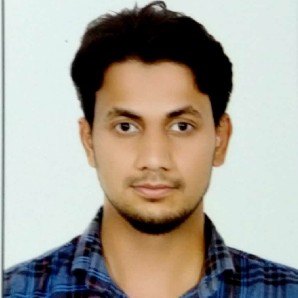 waseem-392559@2freemail.com CAREER OBJECTIVETo obtain a position that will enable me to use my strong organizational skills, award-winning educational background, and ability to work well with people.EDUCATIONV.T.U. Belgaum Mechanical engineering 75%2018Poorna Prajna pre-university college, UdupiPre-university college 83%2011Salihath High School,HoodeMetric 89.50%2009CERTIFICATIONSDiploma in HVAC & Fire Fighting-MEP(Designing & drafting)Published the paper on "Mechanical characterization of Al-Fe composite" in International Journal of Advanced Research, Ideas and Innovations in Technology (IJARIIT) Volume-4, Issue-3, May-June-2018, ISSN:2454-132XTECHNICAL SKILLSLanguages: Java programming, C programming. Design softwares: AutoCAD, Solid edge.Ofﬁce suite: Microsoft (PowerPoint, word, excel). Analysis software: Ansys.PROJECTSMechanical characterization of Al-Fe composite.To manufacture the Al-Fe composite & ﬁnd it's mechanical properties like tensile strength, compression strength, hardness & wear resistance.Designing of HVAC system for community building.4 months2 monthsTo calculate the required capacity of machines needed to provide complete heating, ventilation & air conditioning.To provide the ducting & piping systems required and represent it with the help of AutoCAD drawing.PERSONAL STRENGTHSAlways motivated.Capacity to complete the hard work skillfully.Strong communication and interpersonal skills.Quick learner.INTERESTSThermodynamics and Heat transfer. Management .Designing of mechanical parts. Mathematics.Education.PERSONAL PROFILEDate of Birth	: 16/05/1993Marital Status	: SingleNationality	: IndianKnown Languages	: English, Hindi, Kannada, Urdu, Tulu, NawayatiHobby	: Playing football and cricket. Reading books. Following football game.